ZÁMĚR OBCEV souladu s § 39 odst.1 zák.128/2000 Sb. zveřejňuje starosta obce BiskupiceZáměr obceSměnitPozemky  v k.ú. Biskupice u Luhačovic takto:p.č. 959/142 za 1021p.č. 959/141 za 1019Podle ustanovení zákona o obcích č.128/2000 Sb.§39 odst.1 má být záměr obce směnit nemovitý majetek zveřejněný nejméně po dobu 15 dnů před projednáním v orgánu obce, aby se k němu mohli zájemci vyjádřit a předložit své nabídky.Vyjádření je možné předložit nebo zaslat na: Obecní úřad Biskupice,Biskupice 120,763 41 BiskupiceVyvěšeno:Sejmuto  :                                                                                     Ing. Radek Pančocha                                                                                                                                Starosta obce         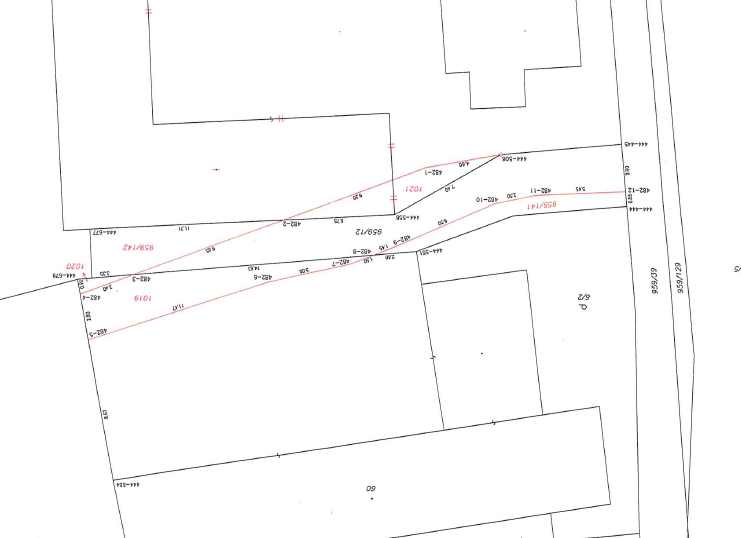 